Publicado en Madrid el 28/07/2021 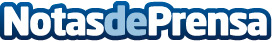 La SEAIC se une a #SaludsinBulos para frenar la desinformación en alergología e inmunología clínicaLa alergia ha sido uno de los temas más recurrentes en los bulos sobre las vacunas frente a la COVID-19. La SEAIC también formará parte de la Alianza contra los Bulos en VacunasDatos de contacto:Guiomar López García91 223 66 78Nota de prensa publicada en: https://www.notasdeprensa.es/la-seaic-se-une-a-saludsinbulos-para-frenar-la Categorias: Medicina Industria Farmacéutica Comunicación Otras ciencias http://www.notasdeprensa.es